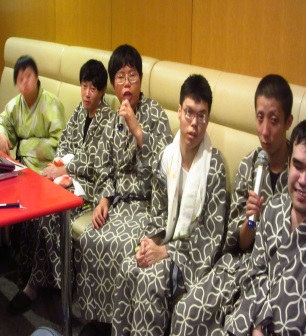 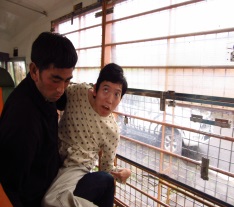 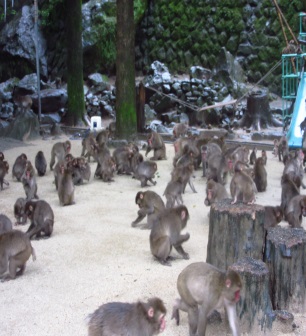 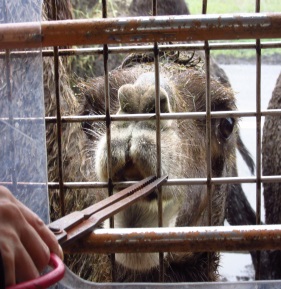 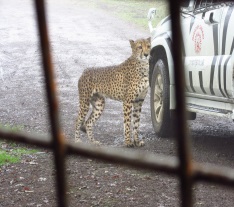 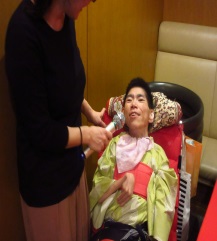 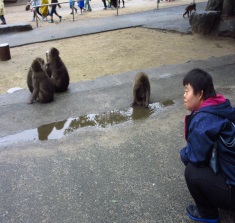 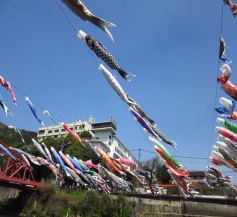 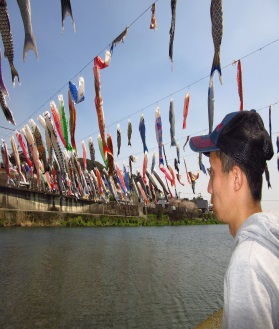 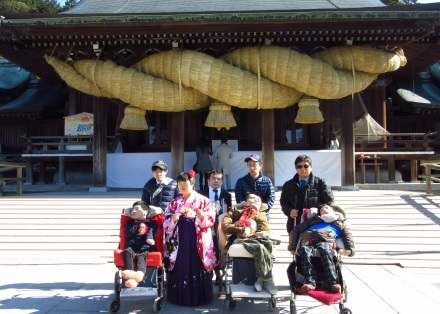 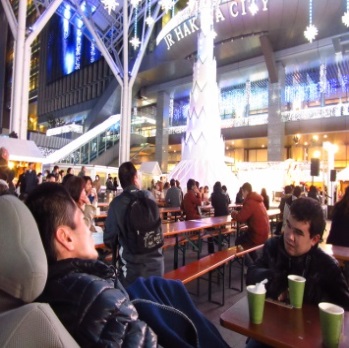 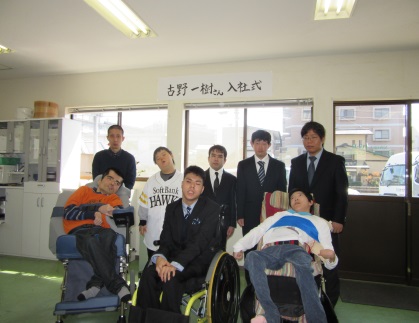 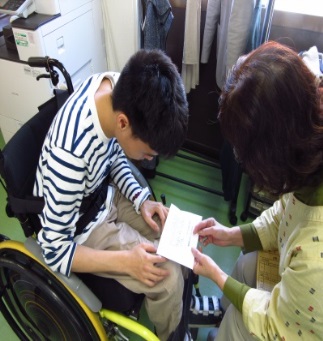 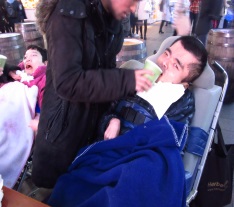 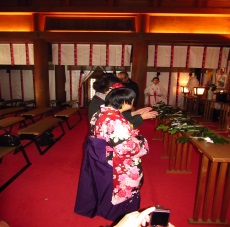 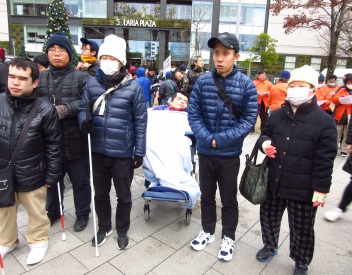 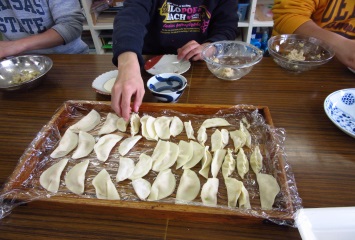 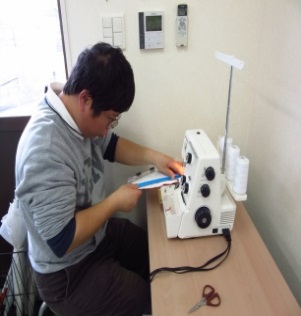 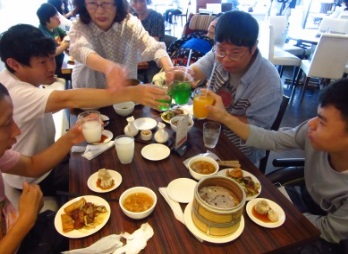 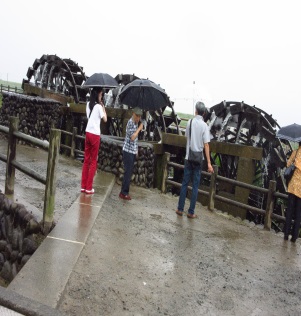 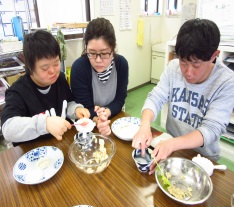 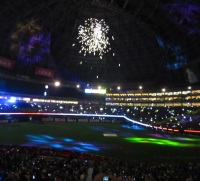 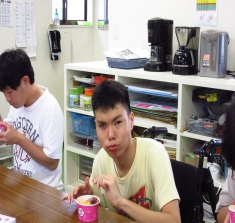 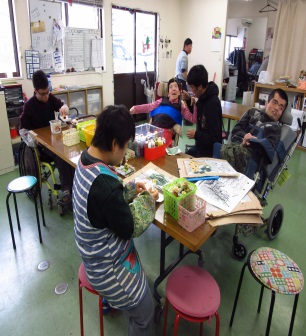 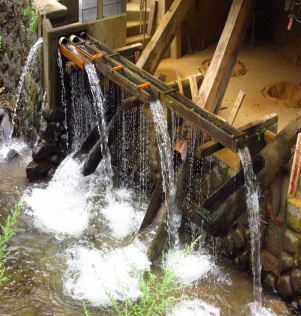 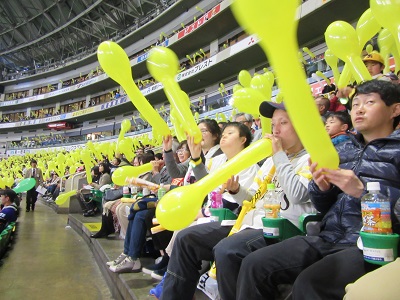 」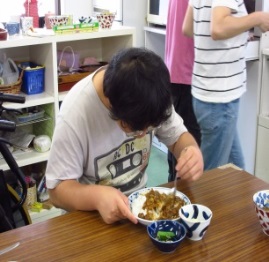 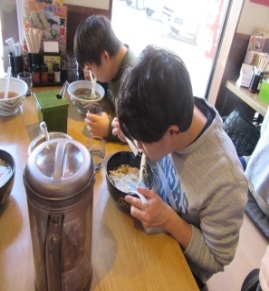 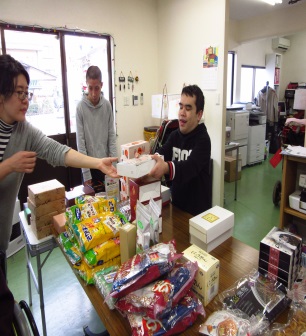 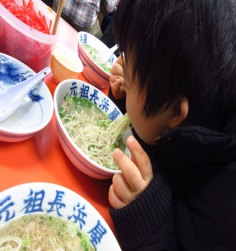 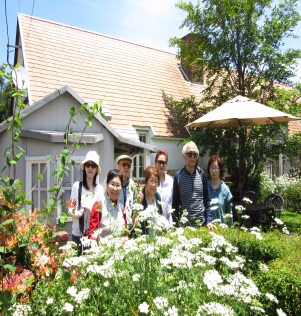 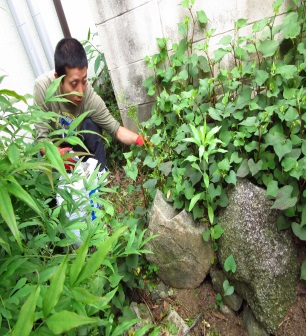 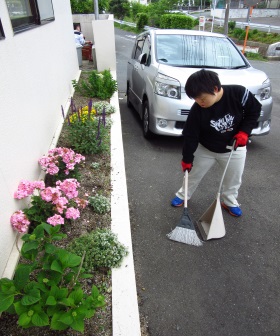 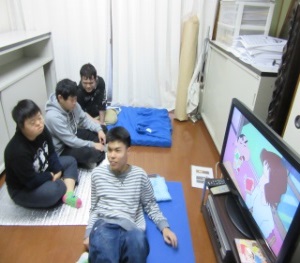 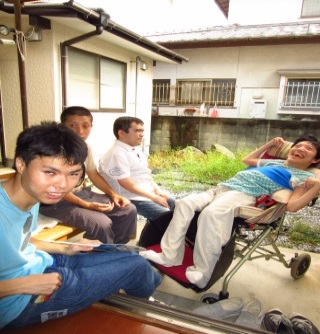 